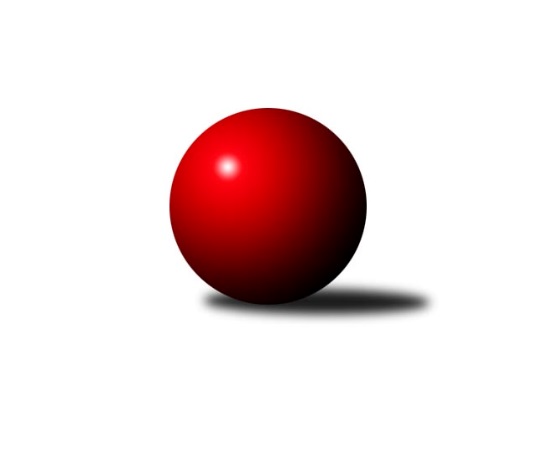 Č.2Ročník 2022/2023	25.9.2022Nejlepšího výkonu v tomto kole: 2852 dosáhlo družstvo: TJ Loko. Č. Velenice BJihočeský KP2 2022/2023Výsledky 2. kolaSouhrnný přehled výsledků:TJ Loko. Č. Velenice B	- TJ Jiskra Nová Bystřice B	5:3	2852:2697	8.5:3.5	23.9.Kuželky Borovany B	- TJ Spartak Trhové Sviny A	8:0	2472:2359	10.0:2.0	23.9.TJ Spartak Trhové Sviny C	- TJ Blatná B	2:6	2375:2494	4.5:7.5	23.9.TJ Fezko Strakonice A	- TJ Sokol Slavonice B	4.5:3.5	2583:2573	8.0:4.0	23.9.TJ Kunžak B	- TJ Sokol Chýnov A		dohrávka		27.10.Tabulka družstev:	1.	TJ Blatná B	2	2	0	0	13.0 : 3.0 	18.0 : 6.0 	 2651	4	2.	Kuželky Borovany B	2	1	0	1	10.0 : 6.0 	16.0 : 8.0 	 2448	2	3.	TJ Sokol Slavonice B	2	1	0	1	9.5 : 6.5 	10.0 : 14.0 	 2547	2	4.	TJ Spartak Trhové Sviny C	2	1	0	1	8.0 : 8.0 	10.5 : 13.5 	 2425	2	5.	TJ Jiskra Nová Bystřice B	2	1	0	1	8.0 : 8.0 	9.5 : 14.5 	 2569	2	6.	TJ Fezko Strakonice A	2	1	0	1	7.5 : 8.5 	14.0 : 10.0 	 2488	2	7.	TJ Loko. Č. Velenice B	2	1	0	1	6.0 : 10.0 	10.0 : 14.0 	 2769	2	8.	TJ Sokol Chýnov A	0	0	0	0	0.0 : 0.0 	0.0 : 0.0 	 0	0	9.	TJ Kunžak B	1	0	0	1	2.0 : 6.0 	6.0 : 6.0 	 2494	0	10.	TJ Spartak Trhové Sviny A	1	0	0	1	0.0 : 8.0 	2.0 : 10.0 	 2359	0Podrobné výsledky kola:	 TJ Loko. Č. Velenice B	2852	5:3	2697	TJ Jiskra Nová Bystřice B	Jiří Baldík	 	 216 	 228 		444 	 1:1 	 448 	 	226 	 222		Jan Havlíček	David Marek	 	 247 	 243 		490 	 2:0 	 410 	 	205 	 205		Jiří Mertl	Petra Holá	 	 237 	 232 		469 	 0.5:1.5 	 475 	 	237 	 238		Richard Paul	David Koželuh	 	 242 	 255 		497 	 2:0 	 423 	 	207 	 216		Jan Baudyš	David Holý	 	 241 	 230 		471 	 1:1 	 499 	 	229 	 270		Tomáš Kopáček	Jiří Novotný	 	 247 	 234 		481 	 2:0 	 442 	 	231 	 211		Jaroslav Běhounrozhodčí: Petra HoláNejlepší výkon utkání: 499 - Tomáš Kopáček	 Kuželky Borovany B	2472	8:0	2359	TJ Spartak Trhové Sviny A	Jiří Malovaný	 	 203 	 195 		398 	 1:1 	 390 	 	194 	 196		František Vávra	Jitka Šimková	 	 215 	 188 		403 	 2:0 	 391 	 	210 	 181		Josef Svoboda	Jan Kouba	 	 187 	 207 		394 	 2:0 	 382 	 	179 	 203		Bohuslav Švepeš	Čestmír Siebenbrunner	 	 222 	 214 		436 	 2:0 	 405 	 	205 	 200		Jan Dvořák	Jindřich Soukup	 	 215 	 191 		406 	 1:1 	 405 	 	204 	 201		Jiří Reban	Václav Ondok	 	 202 	 233 		435 	 2:0 	 386 	 	195 	 191		Josef Trouprozhodčí: Jiří MalovanýNejlepší výkon utkání: 436 - Čestmír Siebenbrunner	 TJ Spartak Trhové Sviny C	2375	2:6	2494	TJ Blatná B	Pavel Zeman	 	 199 	 210 		409 	 2:0 	 384 	 	194 	 190		Libor Slezák	Nela Koptová	 	 194 	 172 		366 	 0:2 	 458 	 	229 	 229		Robert Flandera	Jan Štajner	 	 204 	 171 		375 	 0:2 	 399 	 	208 	 191		Miloš Rozhoň	Nikola Kroupová	 	 171 	 226 		397 	 1:1 	 413 	 	208 	 205		Ondřej Fejtl	Gabriela Kroupová	 	 194 	 190 		384 	 0.5:1.5 	 405 	 	194 	 211		Lukáš Drnek	Denisa Šimečková	 	 223 	 221 		444 	 1:1 	 435 	 	213 	 222		Monika Kalousovározhodčí: Vlastimil KříhaNejlepší výkon utkání: 458 - Robert Flandera	 TJ Fezko Strakonice A	2583	4.5:3.5	2573	TJ Sokol Slavonice B	Richard Zelinka	 	 207 	 213 		420 	 1:1 	 429 	 	218 	 211		Jiří Ondrák st.	Matyáš Hejpetr	 	 174 	 226 		400 	 1:1 	 442 	 	226 	 216		Jiří Svoboda	Pavel Poklop	 	 222 	 218 		440 	 1:1 	 472 	 	210 	 262		Zdeněk Holub	Petr Švec	 	 229 	 244 		473 	 2:0 	 427 	 	214 	 213		Jan Ležák	Martin Krajčo	 	 211 	 217 		428 	 2:0 	 381 	 	176 	 205		Jiří Pšenčík	Václav Valhoda	 	 208 	 214 		422 	 1:1 	 422 	 	211 	 211		Ondřej Kubešrozhodčí: Martin KrajčoNejlepší výkon utkání: 473 - Petr ŠvecPořadí jednotlivců:	jméno hráče	družstvo	celkem	plné	dorážka	chyby	poměr kuž.	Maximum	1.	Jiří Novotný 	TJ Loko. Č. Velenice B	472.00	335.5	136.5	3.0	2/2	(481)	2.	David Holý 	TJ Loko. Č. Velenice B	465.50	298.0	167.5	3.5	2/2	(471)	3.	David Marek 	TJ Loko. Č. Velenice B	465.50	318.0	147.5	8.0	2/2	(490)	4.	Robert Flandera 	TJ Blatná B	462.50	308.0	154.5	4.5	2/2	(467)	5.	Radek Hrůza 	TJ Kunžak B	460.00	320.0	140.0	1.0	1/1	(460)	6.	Monika Kalousová 	TJ Blatná B	458.00	317.5	140.5	6.0	2/2	(481)	7.	Petra Holá 	TJ Loko. Č. Velenice B	453.50	302.5	151.0	6.0	2/2	(469)	8.	Tomáš Kopáček 	TJ Jiskra Nová Bystřice B	452.50	306.0	146.5	4.0	2/2	(499)	9.	Ondřej Fejtl 	TJ Blatná B	451.50	310.5	141.0	5.0	2/2	(490)	10.	Zdeněk Holub 	TJ Sokol Slavonice B	450.00	313.5	136.5	4.5	2/2	(472)	11.	Miloš Rozhoň 	TJ Blatná B	447.00	297.0	150.0	7.5	2/2	(495)	12.	Denisa Šimečková 	TJ Spartak Trhové Sviny C	440.50	302.5	138.0	4.0	1/1	(444)	13.	Richard Paul 	TJ Jiskra Nová Bystřice B	436.00	302.0	134.0	7.5	2/2	(475)	14.	Václav Ondok 	Kuželky Borovany B	432.00	288.0	144.0	3.5	2/2	(435)	15.	Jaroslav Běhoun 	TJ Jiskra Nová Bystřice B	432.00	293.0	139.0	4.0	2/2	(442)	16.	Josef Brtník 	TJ Kunžak B	431.00	298.0	133.0	4.0	1/1	(431)	17.	Jiří Svoboda 	TJ Sokol Slavonice B	430.00	311.5	118.5	9.0	2/2	(442)	18.	Pavel Poklop 	TJ Fezko Strakonice A	428.00	301.5	126.5	7.5	2/2	(440)	19.	Jiří Mertl 	TJ Jiskra Nová Bystřice B	426.50	301.5	125.0	8.0	2/2	(443)	20.	Petr Švec 	TJ Fezko Strakonice A	422.00	295.0	127.0	9.5	2/2	(473)	21.	Lukáš Drnek 	TJ Blatná B	420.00	289.0	131.0	8.0	2/2	(435)	22.	Václav Valhoda 	TJ Fezko Strakonice A	419.00	286.5	132.5	5.0	2/2	(422)	23.	Ondřej Mrkva 	TJ Kunžak B	415.00	301.0	114.0	14.0	1/1	(415)	24.	Pavel Zeman 	TJ Spartak Trhové Sviny C	414.50	288.5	126.0	7.0	1/1	(420)	25.	Jitka Šimková 	Kuželky Borovany B	413.50	298.5	115.0	9.5	2/2	(424)	26.	Libor Slezák 	TJ Blatná B	411.50	282.5	129.0	7.5	2/2	(439)	27.	Martin Krajčo 	TJ Fezko Strakonice A	411.00	296.0	115.0	9.0	2/2	(428)	28.	Jiří Ondrák  st.	TJ Sokol Slavonice B	407.00	287.5	119.5	7.0	2/2	(429)	29.	Nikola Kroupová 	TJ Spartak Trhové Sviny C	407.00	291.5	115.5	7.5	1/1	(417)	30.	Jan Dvořák 	TJ Spartak Trhové Sviny A	405.00	285.0	120.0	7.0	1/1	(405)	31.	Jiří Reban 	TJ Spartak Trhové Sviny A	405.00	290.0	115.0	6.0	1/1	(405)	32.	Jan Havlíček 	TJ Jiskra Nová Bystřice B	404.50	280.5	124.0	10.5	2/2	(448)	33.	Jindřich Soukup 	Kuželky Borovany B	402.00	282.5	119.5	5.5	2/2	(406)	34.	Jan Zeman 	TJ Kunžak B	401.00	291.0	110.0	13.0	1/1	(401)	35.	Vlastimil Kříha 	TJ Spartak Trhové Sviny C	397.00	273.0	124.0	9.0	1/1	(397)	36.	Radek Burian 	TJ Kunžak B	396.00	272.0	124.0	15.0	1/1	(396)	37.	Gabriela Kroupová 	TJ Spartak Trhové Sviny C	394.50	276.5	118.0	9.0	1/1	(405)	38.	Karel Hanzal 	TJ Kunžak B	391.00	268.0	123.0	4.0	1/1	(391)	39.	Josef Svoboda 	TJ Spartak Trhové Sviny A	391.00	271.0	120.0	10.0	1/1	(391)	40.	František Vávra 	TJ Spartak Trhové Sviny A	390.00	273.0	117.0	7.0	1/1	(390)	41.	Jiří Malovaný 	Kuželky Borovany B	389.50	282.0	107.5	8.0	2/2	(398)	42.	Jan Štajner 	TJ Spartak Trhové Sviny C	386.50	270.5	116.0	9.0	1/1	(398)	43.	Josef Troup 	TJ Spartak Trhové Sviny A	386.00	272.0	114.0	5.0	1/1	(386)	44.	Bohuslav Švepeš 	TJ Spartak Trhové Sviny A	382.00	271.0	111.0	11.0	1/1	(382)	45.	Nela Koptová 	TJ Spartak Trhové Sviny C	366.00	241.0	125.0	9.0	1/1	(366)		David Koželuh 	TJ Loko. Č. Velenice B	497.00	319.0	178.0	4.0	1/2	(497)		Rudolf Baldík 	TJ Loko. Č. Velenice B	457.00	310.0	147.0	4.0	1/2	(457)		Jiří Baldík 	TJ Loko. Č. Velenice B	444.00	318.0	126.0	9.0	1/2	(444)		Karel Cimbálník 	TJ Sokol Slavonice B	441.00	300.0	141.0	6.0	1/2	(441)		Čestmír Siebenbrunner 	Kuželky Borovany B	436.00	286.0	150.0	5.0	1/2	(436)		Jan Ležák 	TJ Sokol Slavonice B	427.00	304.0	123.0	9.0	1/2	(427)		Vladimír Kupka 	TJ Loko. Č. Velenice B	426.00	302.0	124.0	8.0	1/2	(426)		Josef Petrik 	TJ Sokol Slavonice B	425.00	286.0	139.0	6.0	1/2	(425)		Jan Baudyš 	TJ Jiskra Nová Bystřice B	423.00	286.0	137.0	6.0	1/2	(423)		Miroslav Bartoška 	TJ Sokol Slavonice B	423.00	306.0	117.0	9.0	1/2	(423)		Ondřej Kubeš 	TJ Sokol Slavonice B	422.00	292.0	130.0	10.0	1/2	(422)		Richard Zelinka 	TJ Fezko Strakonice A	420.00	305.0	115.0	6.0	1/2	(420)		Martin Soukup 	Kuželky Borovany B	414.00	269.0	145.0	3.0	1/2	(414)		František Šotola 	TJ Jiskra Nová Bystřice B	412.00	280.0	132.0	11.0	1/2	(412)		Karel Filek 	TJ Fezko Strakonice A	405.00	290.0	115.0	10.0	1/2	(405)		Matyáš Hejpetr 	TJ Fezko Strakonice A	400.00	304.0	96.0	12.0	1/2	(400)		Jan Kouba 	Kuželky Borovany B	394.00	279.0	115.0	10.0	1/2	(394)		Zdeněk Valdman 	TJ Fezko Strakonice A	390.00	277.0	113.0	11.0	1/2	(390)		Jiří Pšenčík 	TJ Sokol Slavonice B	381.00	270.0	111.0	15.0	1/2	(381)		Jiří Tröstl 	Kuželky Borovany B	378.00	263.0	115.0	7.0	1/2	(378)Sportovně technické informace:Starty náhradníků:registrační číslo	jméno a příjmení 	datum startu 	družstvo	číslo startu18875	Jan Ležák	23.09.2022	TJ Sokol Slavonice B	1x24624	Ondřej Kubeš	23.09.2022	TJ Sokol Slavonice B	1x23805	Matyáš Hejpetr	23.09.2022	TJ Fezko Strakonice A	1x19532	Jindřich Soukup	23.09.2022	Kuželky Borovany B	2x23973	Jan Kouba	23.09.2022	Kuželky Borovany B	1x12719	Josef Svoboda	23.09.2022	TJ Spartak Trhové Sviny A	1x18721	Denisa Šimečková	23.09.2022	TJ Spartak Trhové Sviny C	2x3226	Bohuslav Švepeš	23.09.2022	TJ Spartak Trhové Sviny A	1x25419	Nela Koptová	23.09.2022	TJ Spartak Trhové Sviny C	1x23619	Čestmír Siebenbrunner	23.09.2022	Kuželky Borovany B	1x
Hráči dopsaní na soupisku:registrační číslo	jméno a příjmení 	datum startu 	družstvo	Program dalšího kola:3. kolo30.9.2022	pá	17:30	TJ Blatná B - Kuželky Borovany B	30.9.2022	pá	17:30	TJ Jiskra Nová Bystřice B - TJ Spartak Trhové Sviny C	30.9.2022	pá	18:00	TJ Sokol Slavonice B - TJ Loko. Č. Velenice B	30.9.2022	pá	18:00	TJ Spartak Trhové Sviny A - TJ Kunžak B	30.9.2022	pá	19:00	TJ Fezko Strakonice A - TJ Sokol Chýnov A	Nejlepší šestka kola - absolutněNejlepší šestka kola - absolutněNejlepší šestka kola - absolutněNejlepší šestka kola - absolutněNejlepší šestka kola - dle průměru kuželenNejlepší šestka kola - dle průměru kuželenNejlepší šestka kola - dle průměru kuželenNejlepší šestka kola - dle průměru kuželenNejlepší šestka kola - dle průměru kuželenPočetJménoNázev týmuVýkonPočetJménoNázev týmuPrůměr (%)Výkon1xTomáš KopáčekN. Bystřice B4991xPavel BronecChýnov A112.344771xDavid KoželuhČ. Velenice B4971xRobert FlanderaBlatná B111.544581xDavid MarekČ. Velenice B4901xPetr ŠvecFezko A110.224732xJiří NovotnýČ. Velenice B4811xZdeněk HolubSlavonice B109.994721xPavel BronecChýnov A4771xTomáš KopáčekN. Bystřice B109.044991xRichard PaulN. Bystřice B4751xDavid KoželuhČ. Velenice B108.6497